RECENZE NADANÉ DÍTĚ : JAK MU POMOCI KE ŠTĚSTÍ A ÚSPĚCHU (MONIKA STEHLÍKOVÁ) KNIHANakladatel:	Grada 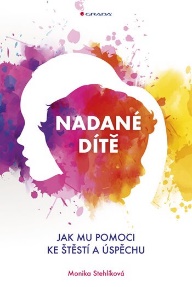 Rok vydání:	2018Počet stran:	160     Jedná se o studijní literaturu, pokud bychom parafrázovali slova autorky, tak doslova manuál pro rodiče a učitele, který jim pomůže zvolit správný přístup k nadanému dítěti/žákovi.  Velikým přínosem je nejen teoretický popis dílčích aspektů, ale především fakt, že jsou tyto výkladové pasáže zhusta prokládány kazuistikami z autorčiny praxe. Čtenář si tak dokáže prezentovaná fakta lépe představit a hlavně je vidí očima nadaných dětí a může čerpat z jejich životních zkušeností.      V první kapitole nazvané „Úvodní souvislosti“ se čtenář seznámí s různými přístupy k definici nadání, nejčastějšími stereotypy, které o nadaných dětech kolují a mnohým dalším.     Druhá kapitola „Hlavní charakteristiky nadaného dítěte“ pak čtenáře seznamují s různými projevy nadaných dětí, které lze pozorovat a mohou mimo jiného i pomoci při diagnostice, resp. objevení nadaného dítěte.     Třetí kapitoly „Co nadané děti potřebují? Na co si dát pozor“ už je první částí „manuálu“ na nadané děti, kterou pak doplňuje pro učitele nejzásadnější kapitola celé knihy „Nadané dítě ve škole.“ Tato kapitola nabízí učitelům komplexní přehled toho, jak k nadanému žákovi přistupovat a jak s ním pracovat. V této kapitole se učitel poučí o tom, jak nadaného žáka objevit, jaké metody a přístupy při jeho vzdělávání volit i jak ho podporovat po stránce osobnostního a sociálního vývoje – zkrátka vše, co učitel potřebuje a měl by vědět.      Poslední kapitola je „Karta pro nadané dítě,“  což je text určený nadaným dětem.      Na základě výše napsaného shrnutí obsahu knihy lze konstatovat, že se jedná o velice užitečný materiál nejen pro např. Výchovné a karierní poradce, ale pro každého učitele bez ohledu na stupeň vzdělávání, na kterém působí. Mgr. Martin Zárybnický